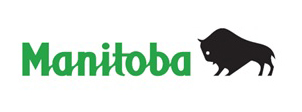 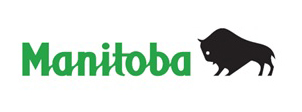 NOTICE OF LIFE LEASE Form 29.11.	LANDLORD (full legal name and address for service)2.	NOTICE	The within land is subject to the provisions of The Life Leases Act.3.	LAND DESCRIPTIONREVERSIONARY FEE SIMPLE TITLE NO.	DEED TITLE NO. 4.	SIGNATURE OF LANDLORD1.	I am (an officer/agent of) the landlord and I am of the age of majority and have personal knowledge of the facts stated herein.2.		One or more rental units in the residential complex situated on the above land are subject to the provisions of The Life Leases Act.	             /      /		name		signature	date (YYYY/MM/DD)5.	INSTRUMENT PRESENTED FOR REGISTRATION BY (include address, postal code, contact person and phone number)